En el escenario del plan estratégico, la Extensión Universitaria, viene a formalizar un proceso de jerarquización y crecimiento constante. El mayor desafío de la gestión cotidiana es estar a la altura de estas nuevas demandas, contribuyendo a una mejor calidad de vida, a la reconstrucción del tejido social y al fortalecimiento de la identidad. Por tal motivo, nos proponemos un fuerte trabajo que compromete a todos los estamentos universitarios, junto a nuestra sociedad para la construcción y contribución en las nuevas estrategias y alternativas, que permitan el tratamiento de las diversas problemáticas. Se debe entender claramente a la extensión como un movimiento multidireccional. Esto define una posición dialógica que implica entender que la universidad se relaciona con sujetos y con instituciones. Todas y cada una de ellas portadoras de distintos saberes y capacidades.Todo lo dicho hace necesario generar en las distintas unidades académicas, espacio de formación, intercambio e integración, como talleres de reflexión con el objetivo de producir conocimientos comunes y relevar las particularidades de cada campo puntual.Es fundamental, clave cómo se establecen, cómo se comportan, cómo se explotan los canales institucionales a través de los cuales se procesan los diálogos, los intercambios, reconociendo los distintos escenarios disciplinarios y los mecanismos de función. Esto no es marcar diferencias, sólo incorporarlas. Es necesario crear estos instrumentos que deben ser claramente percibidos por cada unidad académica. Esto intenta evitar la fragmentación con compartimentos estancos. Este reconocimiento produce la apertura y favorece el enriquecimiento interdisciplinario logrado a través de consensos básicos, que le dan sentido a las decisiones en el tiempo, promoviendo un desarrollo integral que perdure en cada una de las instituciones. A nuestro entender, la integración no es una cuestión dialéctica, sino que tiene que ver con la teoría y la práctica y los distintos problemas de las distintas disciplinas que se relacionan y se tensionan entre sí, por lo tanto éste es un aspecto desafiante y es una construcción que tiene que ver con el reconocimiento real, con la retroalimentación, de modo tal que ésta legitima la Universidad Pública, jerarquizando hacia el interior (intra-institucional) el sistema universitario.”Momentos de la Planificación Estratégica:Momento explicativoMomento normativoMomento estratégicoMomento táctico-operacionalIntrainstitucionalidadEs necesario preguntarse: ¿cómo deberíamos construir la integración intrainstitucional?Desarrollar y consolidar prácticas extensionistas que permitan integrar la Universidad, por lo cual debemos promover la articulación, la comunicación, la expresión y el intercambio de saberes que contribuyan en la resolución de diversas problemáticas sociales, desde la diversidad como perspectiva integradora.Es claro que nuestras prácticas cotidianas deben tener el coraje de pensar nuestro funcionamiento interno, nuestras prácticas y nuestras acciones, como también nuestras omisiones. Es necesaria la autocrítica permanente hacia el interior del sistema universitario, en este caso, hacia la extensión universitaria.Debemos trabajar en consonancia con la misión de la Universidad Nacional de Córdoba establecida en su Estatuto.La Universidad, como institución rectora de los valores sustanciales de la sociedad y el pueblo a que pertenece, tiene los siguientes fines: a) La educación plena de la persona humana. b) La formación profesional y técnica, la promoción de la investigación científica, el elevado y libre desarrollo de la cultura y la efectiva integración del hombre en su comunidad, dentro de un régimen de autonomía y de convivencia democrática entre profesores, estudiantes y graduados. c) La difusión del saber superior entre todas las capas de la población mediante adecuados programas de extensión cultural. d) Promover la actuación del universitario en el seno del pueblo al que pertenece, destacando su sensibilidad para los problemas de su época y las soluciones de los mismos. e) Proyectar su atención permanente sobre los grandes problemas y necesidades de la vida nacional, colaborando desinteresadamente en su esclarecimiento y solución.Para ello sería necesario, expresar los valores para llevar adelante el cumplimiento de nuestra misión:Compromiso socialCalidadPertinencia TecnologíaInfraestructuraPresupuestoReconocimientoAnálisis FodaFortaleza. Es algo en lo que la organización es competente, se traduce en aquellos elementos o factores que estando bajo su control, mantiene un alto nivel de desempeño, generando ventajas o beneficios presentes y, claro, con posibilidades atractivas en el futuro. Las fortalezas pueden asumir diversas formas como: recursos humanos maduros, capaces y experimentados, habilidades y destrezas importantes para hacer algo, activos físicos valiosos, finanzas sanas, sistemas de trabajo eficientes, costos bajos, productos y servicios competitivos, imagen institucional reconocida, convenios y asociaciones estratégicas con otras empresas, etc.Debilidad. Significa una deficiencia o carencia, algo en lo que la organización tiene bajos niveles de desempeño y por tanto es vulnerable, denota una desventaja ante la competencia, con posibilidades pesimistas o poco atractivas para el futuro. Constituye un obstáculo para la consecución de los objetivos, aun cuando está bajo el control de la organización. Al igual que las fortalezas éstas pueden manifestarse a través de sus recursos, habilidades, tecnología, organización, productos, imagen, etc.Las oportunidades y amenazas son variables externas que constituyen los límites determinados por el sector productivo a que pertenece una entidad, y el entorno general que define el ambiente competitivo.Oportunidades. Son aquellas circunstancias del entorno que son potencialmente favorables para la organización y pueden ser cambios o tendencias que se detectan y que pueden ser utilizados ventajosamente para alcanzar o superar los objetivos. Las oportunidades pueden presentarse en cualquier ámbito, como el político, económico, social, tecnológico, etc., dependiendo de la naturaleza de la organización, pero en general, se relacionan principalmente con el aspecto mercado de una empresa. El reconocimiento de oportunidades es un reto para los administradores debido a que no se puede crear ni adaptar una estrategia sin primero identificar y evaluar el potencial de crecimiento y utilidades de cada una de las oportunidades prometedoras o potencialmente importantes.Amenazas. Son factores del entorno que resultan en circunstancias adversas que ponen en riesgo el alcanzar los objetivos establecidos, pueden ser cambios o tendencias que se presentan repentinamente o de manera paulatina, las cuales crean una condición de incertidumbre e inestabilidad en donde la empresa tiene muy poca o nula influencia, las amenazas también, pueden aparecer en cualquier sector como en la tecnología, competencia agresiva, productos nuevos más baratos, restricciones gubernamentales, impuestos, inflación, etc. La responsabilidad de los administradores con respecto a las amenazas, está en reconocer de manera oportuna aquellas situaciones que signifiquen riesgo para la rentabilidad y la posición futura de la organización.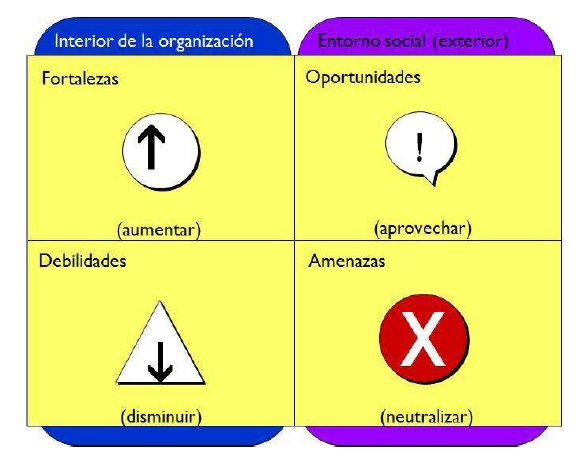 La Universidad ha sido, desde sus orígenes, la encargada de formar profesionales y especialistas en diversas áreas del conocimiento, y hoy debería ser también la encargada de la formación de auténticos ciudadanos responsables y comprometidos éticamente con la realidad social que les rodea. En ese mismo sentido, Risieri Frondizi decía, “Una Universidad puede formar profesionales excelentes, pero socialmente inútiles.”BIBLIOGRAFÍA- IV Congreso Nacional de Extensión Universitaria – Universidad de Cuyo – Lic. Raúl Linares – Panel 1. Práctica de la Extensión como herramienta de la formación integral Universitaria.- IV Congreso Nacional de Extensión Universitaria – Universidad de Cuyo - Compromiso Social y calidad Educativa: Desafíos de la Extensión. - Conferencia Regional de Educación Superior de América Latina y el Caribe (CRES) – Cartagena, 2008.- Políticas de Internacionalización de la Educación Superior y Cooperación Internacional Universitaria. – LARREA, Marina B. – ASTUR, Anahí M.- Compromiso Social Universitario – De la Universidad posible a la Universidad necesaria - CECCHI, Néstor – PÉREZ, Dora Alicia – SANLLORENTI, Pedro- El Compromiso Social de la Universidad Latinoamericana del Siglo XXI – Entre el debate y la acción. CECCHI, Néstor – LAKONICH, Juan José – PÉREZ, Dora Alicia – ROTSTEIN, Andrés.- Pronunciamiento sobre la Función de Extensión en la Universidad Pública – II Foro de Extensión, 2008.- Pronunciamiento sobre la Función de Extensión de las Universidades Nacionales – III Foro de Extensión, 2009.